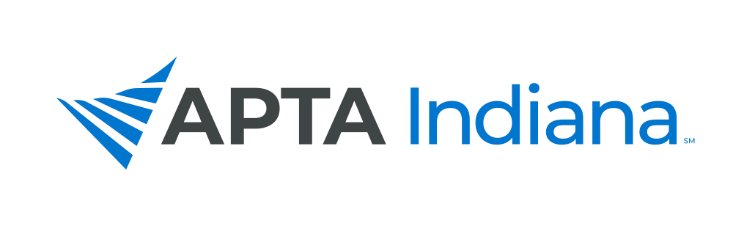 ANNUAL REPORTAPTA Indiana PresidentEmily Slaven, PT, PhDHIGHLIGHTS FROM 2022My activity as the APTA Indiana President has been in several areas:January – March Worked with the APTA Indiana State Legislative Committee and APTA Indiana Chapter Lobbyist, Steve Beebe, on SB 284 which focused on adding the physical therapist assistant as a health care practitioner who can use telehealth to provide physical therapy services.Physical Therapy Day at the Statehouse – January 26 - where physical therapists and physical therapist assistants from around the state attended programming around SB 284.This legislation was successfully passed in March.February - August Coordinated the interviewing process and presented to the APTA Indiana BOD, potential candidates for APTA Indiana attorney.February Attended Component Leadership Meetings at CSM, San Antonio.May Participated in the 2022 APTA Indiana Spring Meeting which was an in person meeting at Bradford Woods with Drew Contreras, PT, DPT as the guest speaker.JuneAttended the PAC Golf Outing Fundraiser.August:Attended the APTA Leadership Congress in DC – August 12-15. SeptemberAttended Employer’s Forum of Indiana meeting – September 15.Ongoing:Attended the May, August, and October Indiana Physical Therapy Board Meetings. These meetings have returned to being in person.PROJECTIONS FOR REMAINDER OF 2022Will be meeting with the following groups in November:Potential APTA Indiana PAC Donors.Continuing to collect historical data on the Chapter.